AFYONKARAHİSAR HALK EĞİTİMİ MERKEZİ USTA ÖĞRETİCİ- BAŞVURU KILAVUZUÜCRETLİ ÖĞRETMEN BAŞVURU KILAVUZUDeğerli usta öğretici/ücretli öğretmen adayımız; bu rehber sizin başvuru ve kurs açma işlemlerinizi daha sağlıklı yürütmeniz için hazırlanmıştır.A-BAŞVURU USTA ÖĞRETİCİ/ ÖĞRETMEN OLARAK BAŞVURMAK İÇİN KURUMUMUZA GELMEDEN ÖNCE HAZIRLAMANIZ GEREKEN BELGELER/EVRAKLAR;1-Sabıka kaydı belgeniz2-Nüfus cüzdanınızın aslı ve fotokopisi3-Sağlık kurulu raporu4-Fotoğraf  1 adet5-Diplomanızın aslı ve fotokopisi, (varsa) formasyon belgeniz ve  başvuracağınız alana dair belge 6-Emekliyseniz emekli kartınızın aslı ve fotokopisi7-Herhangi bir okul/kurumda kadrolu öğretmenseniz okul yada kurumunuzdan alacağınız haftalık ek ders ücret çizelgesi  ve  görev yeri belgesi8- Usta Öğretici Başvuru Formu (İnternet Adresimizde)9- Sigorta dökümü10- Daha önce yaygın eğitim kurumlarında çalıştığına dair resmi yazı (varsa)Bu belgeleri hazırladıktan sonra Afyonkarahisar Halk Eğitimi Merkezi web sayfamızdaki(http://afyonhem.meb.k12.tr/)Usta öğretici başvuru formunu doldurunuz ve çıktısını alınız.( web sayfamız kurumumuz/dökümanlar/Usta Öğretici Başvuru Formu)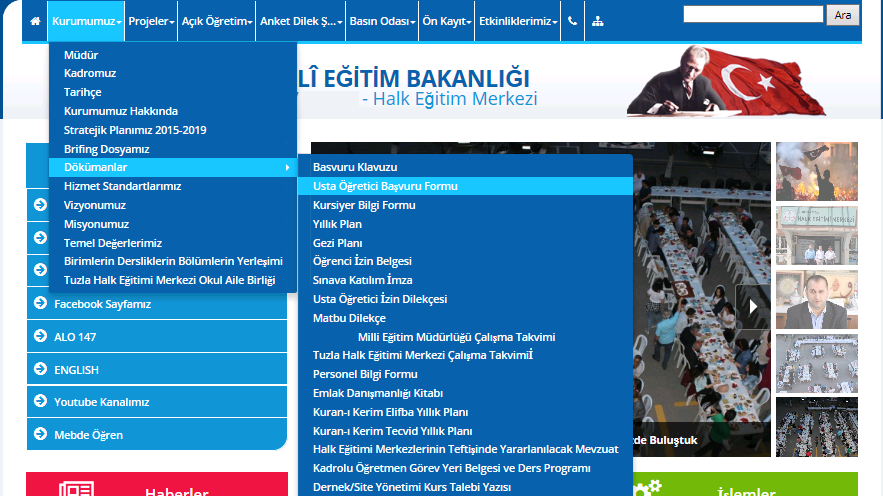 11- Web sayfamızdaki usta öğretici  ön kayıt formunu doldurunuz.( web sayfamız ön kayıt/usta öğretici ön kayıt)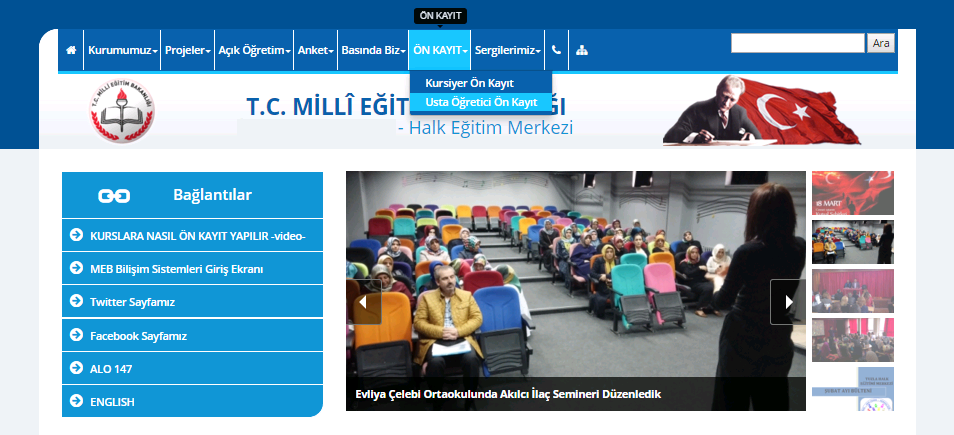 B-KURS AÇILMASI DURUMUNDA YAPILMASI GEREKENLER1-HALKBANK AFYONKARAHİSAR şubesinde hesap açınız.İban numaranızı teslim ediniz. 2-Web sayfamız kurumumuz/dökümanlar/kursiyer bilgi formunu doldurunuz ve çıktısını alınız.3-Web sayfamız kurumumuz/dökümanlar/yıllık planı doldurunuz ve çıktısını alınız.  4-Ücretli öğretmen ve usta öğreticiler için hazırlanan görev belgesini  imzalayınız 5-Ders defterini ve e yaygın sistem şifrenizi  teslim alınız. 6-Öğretmen usta öğretici sözleşmesini  imzalayınız. 6-Web sayfamızdaki anket/kursiyer mevcut durum anketini kursiyerlerinizin doldurmalarını sağlayınız.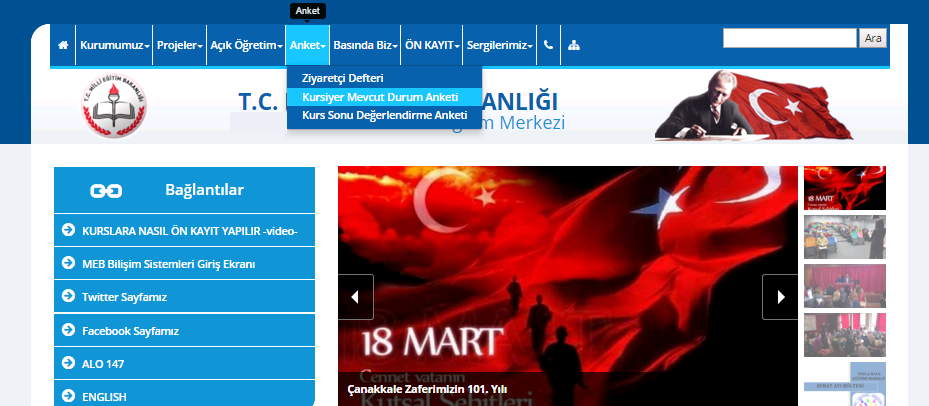 C-KURS BİTİMİNDE YAPILMASI GEREKENLER1-e-yaygın sistemindeki kursunuzun devamsızlık ve not giriş işlemlerini tamamlayınız.2- Web sayfamız kurumumuz/dökümanlar/sınav tutanağı(not çizelgesi) doldurunuz ve çıktısını alınız.3-Ders defteri eksiksiz doldurulup teslim edilecek. 2017-2018 EĞİTİM ÖĞRETİM YILI  ÖĞRETMEN- USTA ÖĞRETİCİ BAŞVURU BİLGİLENDİRMEBaşvuru Tarihleri	:	01/08/2017-25/08/2017ÖN BAŞVURU SIRASINDA İSTENENLER******   “X” işareti olan maddelerde istenilenler getirilecektir.**** Ön başvuru aşamasından sonra yapılacak değerlendirme sonunda kişiye SMS, ve/veya E-posta yoluyla ulaşılacak ve belirtilen süre içinde göreve başlarken istenen belgelerle birlikte merkezimize gelmesi istenecektir..SNİstenenlerBaşka Kurumda Kadrolu ÖğretmenEmekli (Öğretmen/Usta Öğretici/Antrenör**)Ücretli Öğretmen/ Kadrosuz Usta Öğretici/Antrenör**1Sabıka Kaydı Sorgulama  (Savcılık Temiz Kağıdı)XX2Nüfus Cüzdanı aslı ve FotokopisiXXX3Sağlık Raporu XX4FotoğrafXX5Diplomanızın aslı ve fotokopisi, (varsa) formasyon belgeniz ve  başvuracağı alana dair belgeXX6Emekli Kimlik Kartı Aslı ve FotokopisiX7Haftalık ek ders ücret çizelgesi  ve  görev yeri belgesiX8Usta Öğretici Başvuru Formu (İnternet Adresimizde)XX9Sigorta dökümüXX10Daha önce yaygın eğitim kurumlarında çalıştığına dair resmi yazı (varsa)XX